Canadian Institute of Technology-Cairo Supported by ENERGY Corp.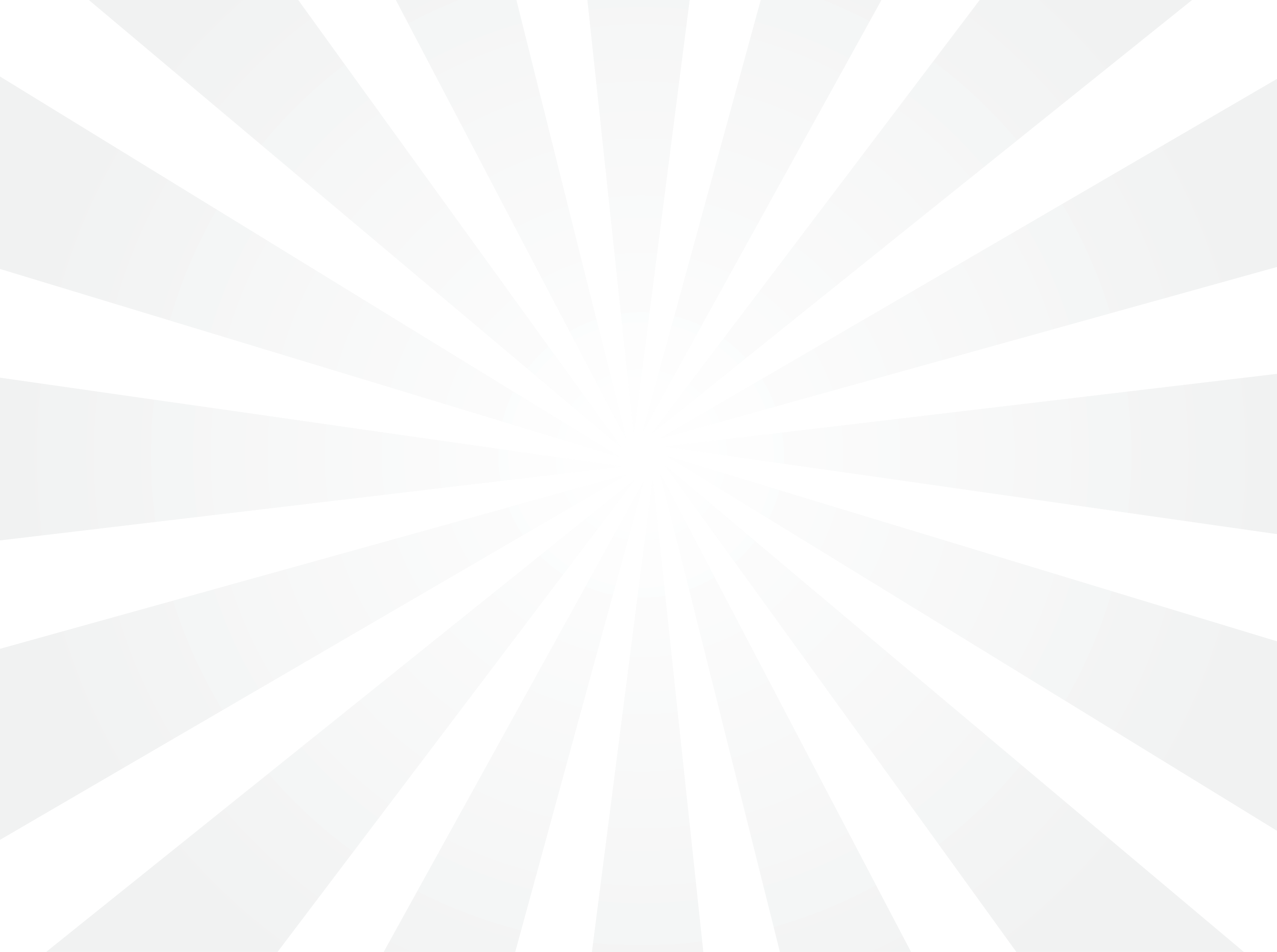 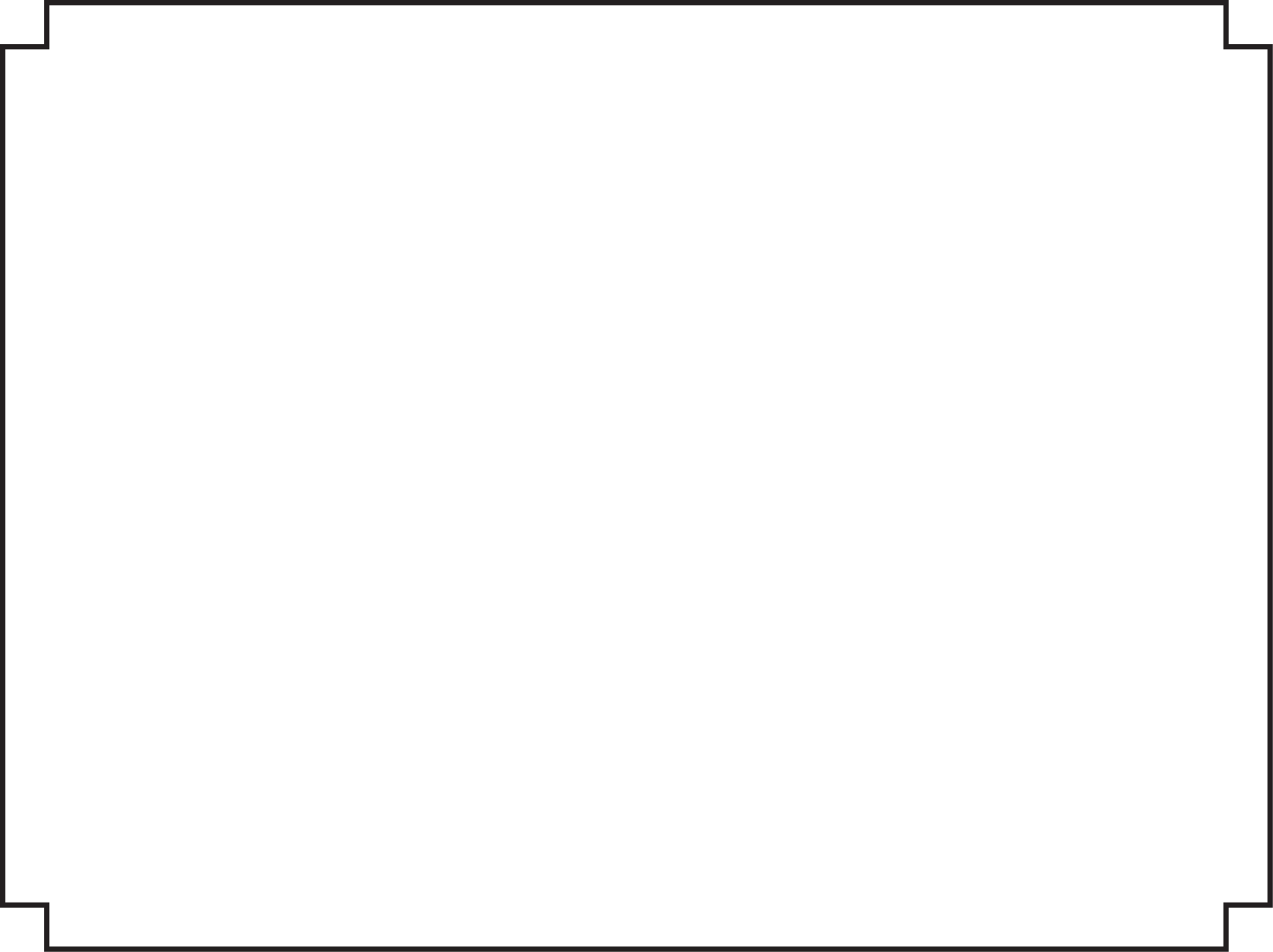 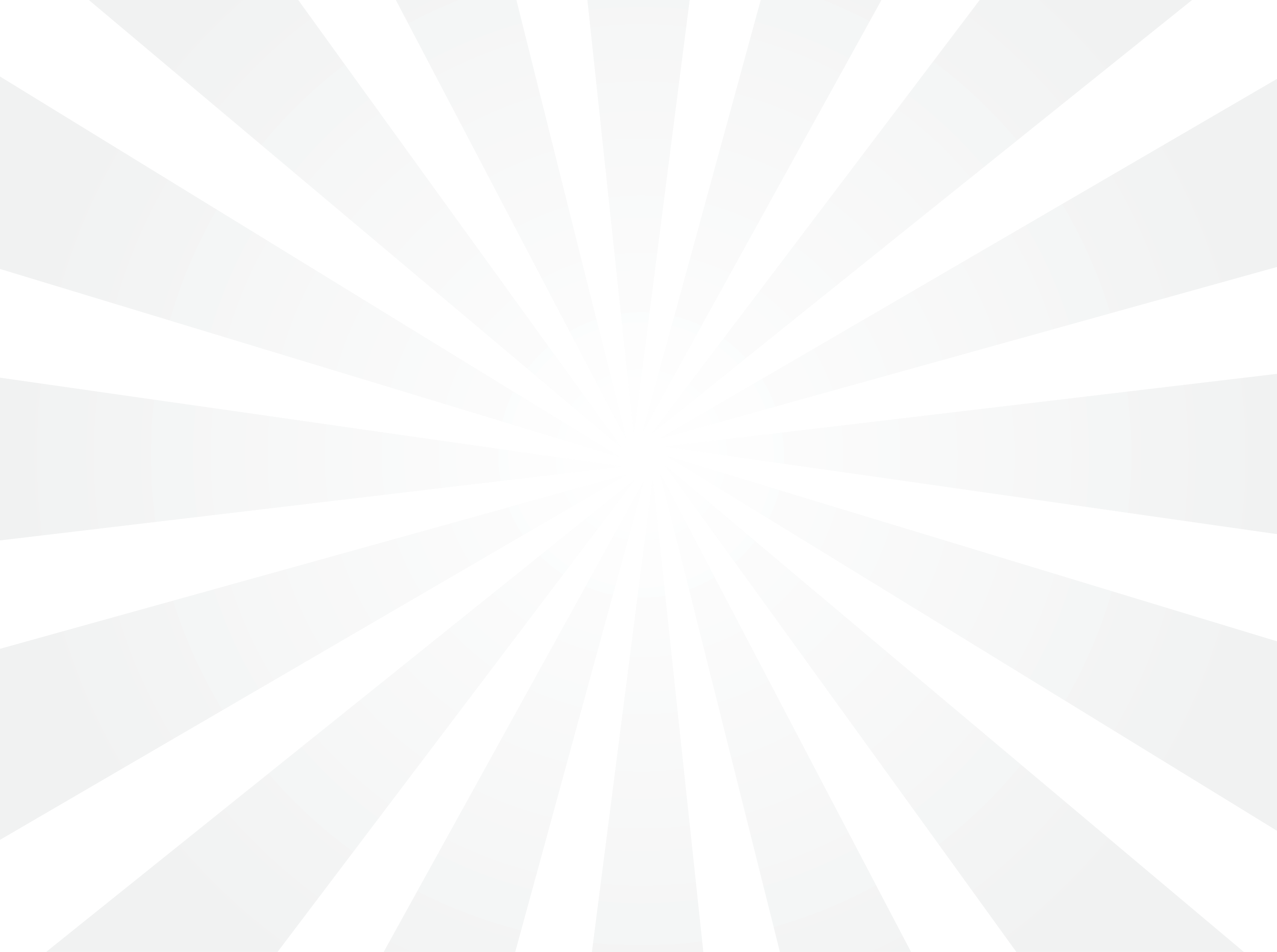 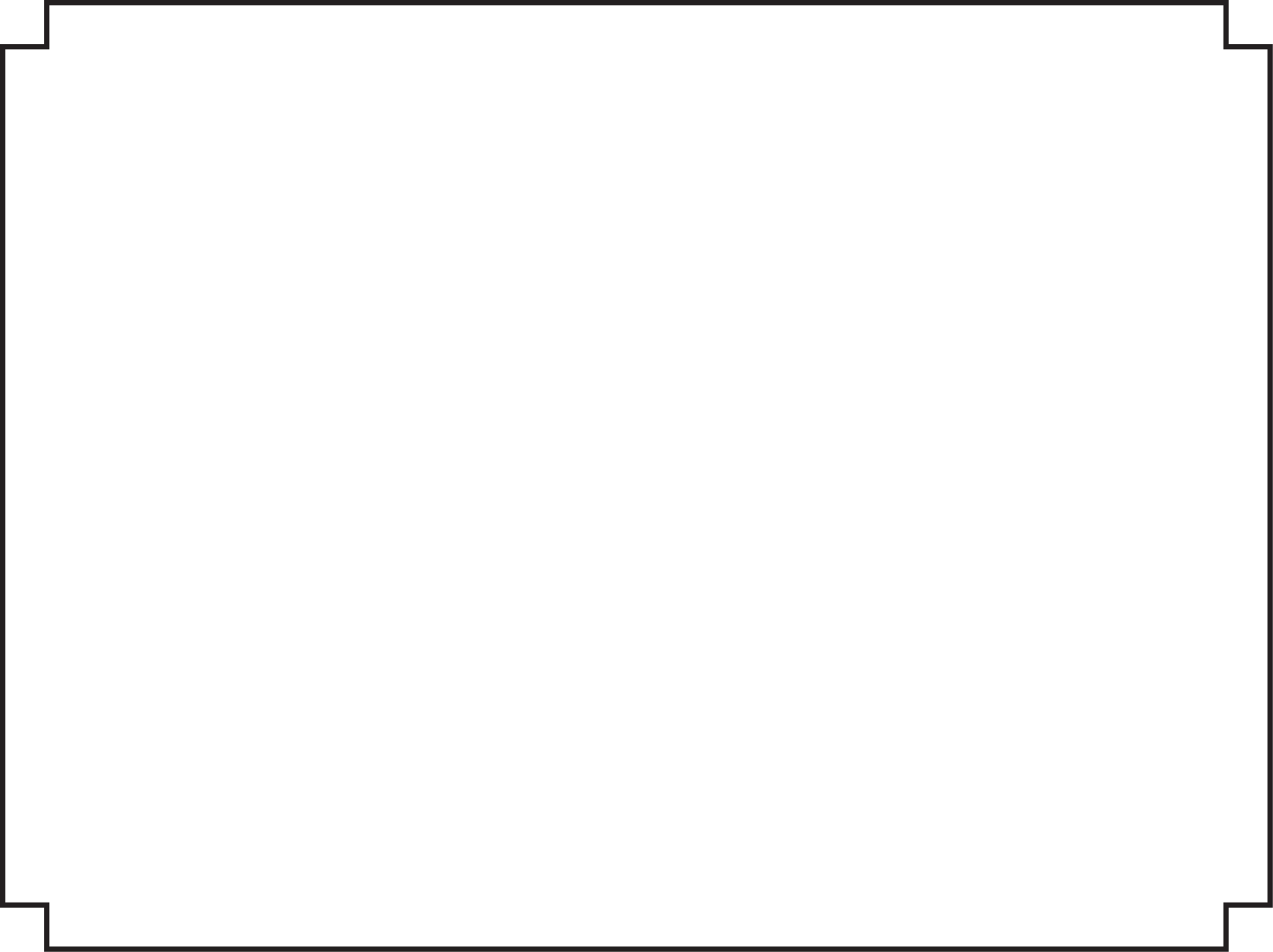 Presents thiscertificate of participationFor his active and invaluable participation during the conduct of two-day International workshop on “Development of Human Resource” held on 12-24 August 2017 at Cairo galleria, Cairo, Egypt.Given this on 23rd of September two thousand seventeen, Cairo Egypt.